Вибір та замовлення підручників для 5 класу згідно з листом Міністерства освіти і науки України №1/9-79 від 06.02.2018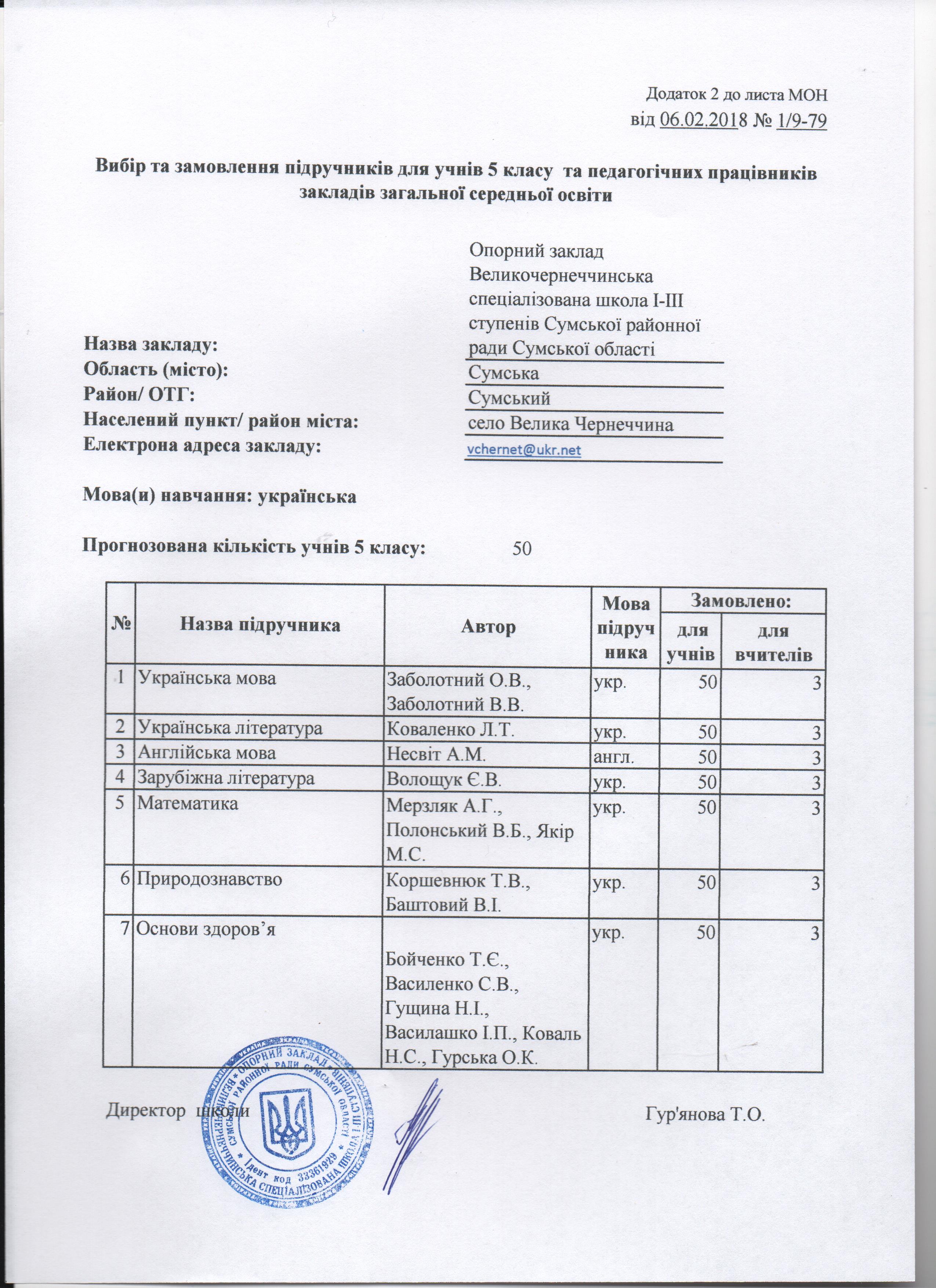 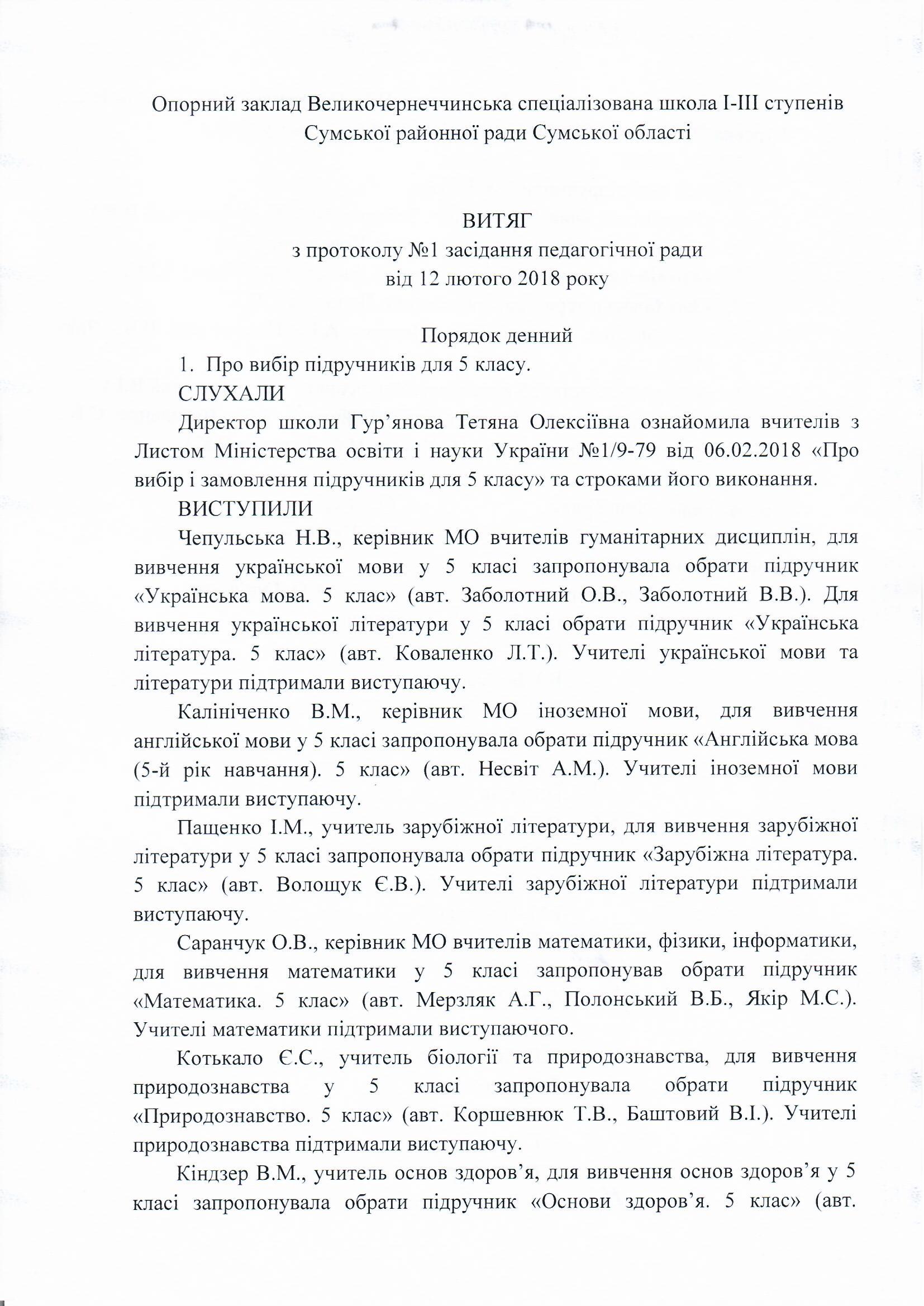 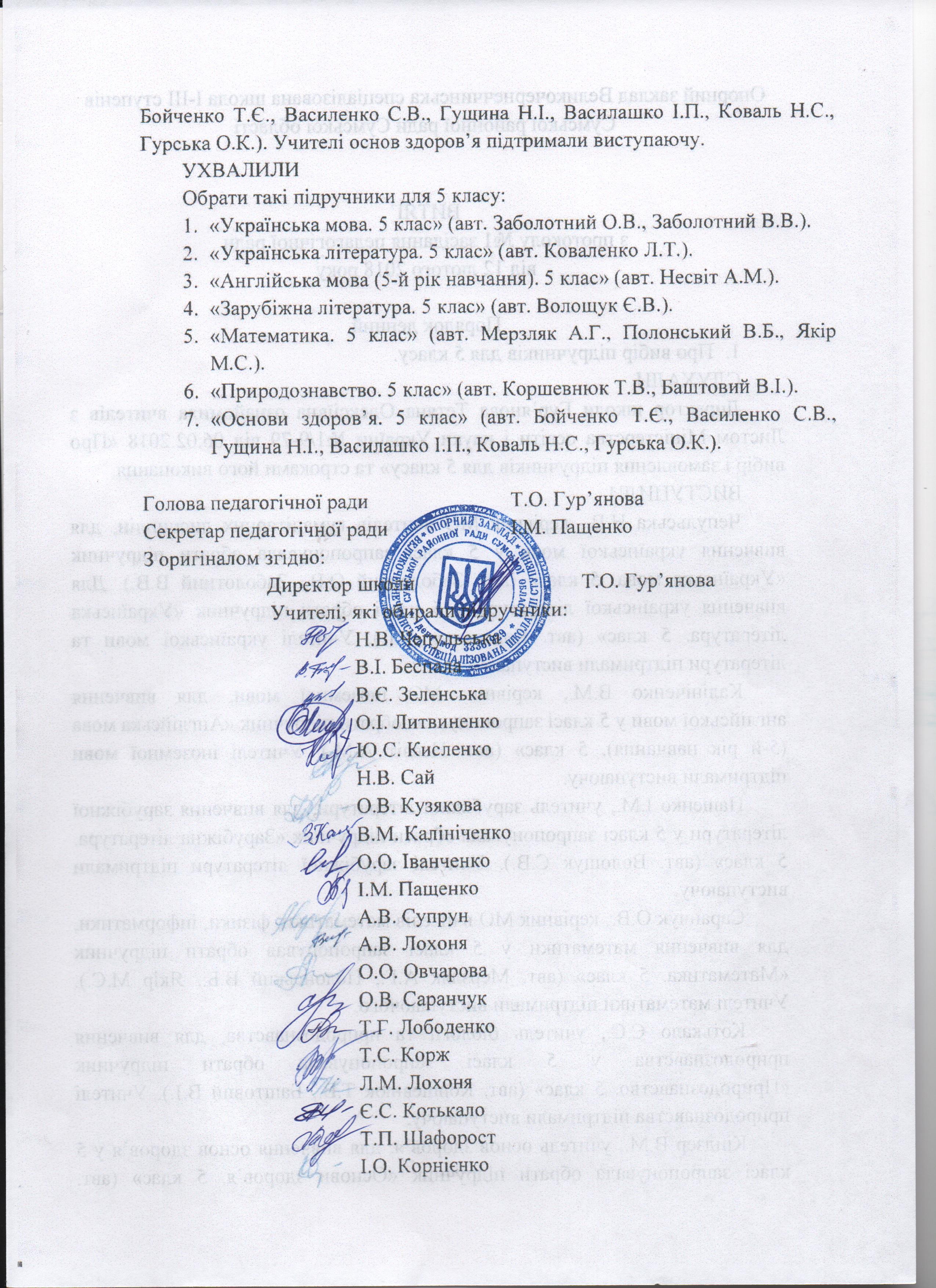 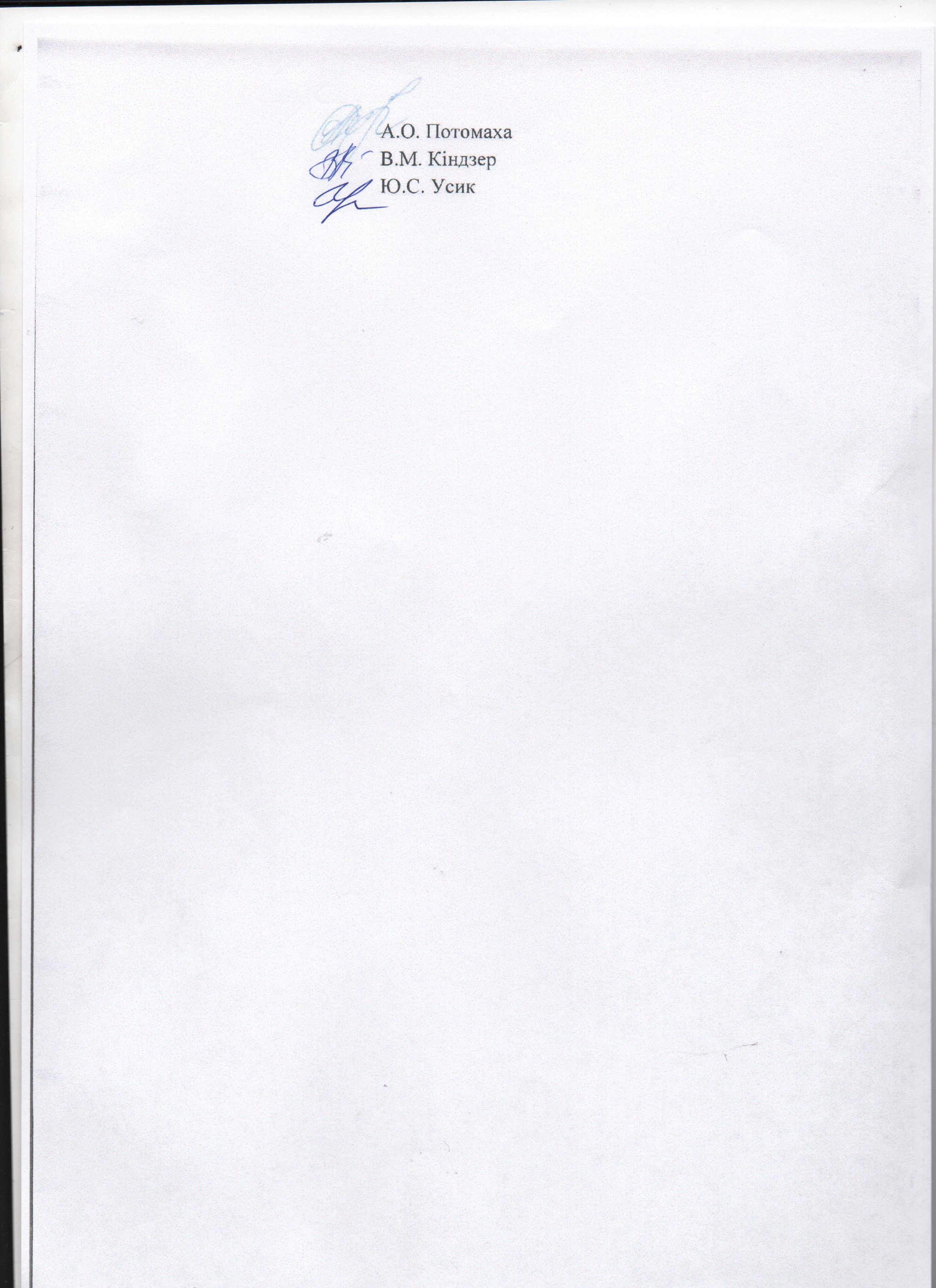 